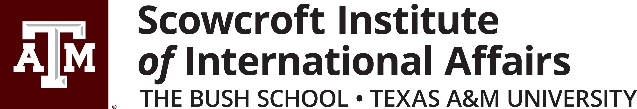 Faculty Research Grants
Applications Due: December 19, 2022Through a generous endowment provided by Lt. Gen. Brent Scowcroft, the Scowcroft Institute of International Affairs (SIIA) at the George Bush School of Government and Public Service at Texas A&M University is able to offer grant awards each year to Texas A&M Faculty doing policy-relevant research on various aspects of international affairs. Deadline:  The application deadline is December 19, 2022, 11:59 p.m. Awards will be announced in January 2023.Awards: The program awards grants ranging from $1,000 to $2,500, and must be spent in accordance with appropriate Bush School and TAMU regulations.Award Period: January 2023 – July 2024Eligibility: All tenured, tenure-track, and non-tenured Bush School of Government and Public Service and other Texas A&M Faculty. Post Docs are not eligible.Review: Applications will be reviewed by a panel of senior faculty members from the Bush School, the Bush Library, and other colleges/schools and recommend funding to the Director of the Scowcroft Institute. Selection Criteria: Funding preference will be given to projects that will produce publishable research on an international affairs topic in an academic or policy journal or book, and based on the research topic’s merit, and its potential contribution to scholarship. Application: Applicants should submit the following documents to bushschoolscowcroft@tamu.edu:Grant Application Form: Complete the Faculty Grant Application Form and save it with the title, “Faculty Grant Application 2022_Last Name.”Detailed Budget (included in Grant Application Form): Faculty salary support is not allowed.Curriculum Vita: (Limit 5 pages) Publications Receiving Support Must Acknowledge: “The Scowcroft Institute of International Affairs at the Bush School of Government and Public Service at Texas A&M University.”Reporting Requirements: Upon completion of the project, grantees are required to submit a brief report on their research to the Scowcroft Institute and a copy of any publications resulting from their research. How to Apply: Complete the Grant Application Form and save it with the title, “Faculty Grant Application 2022_Last Name.” Attach the form and your Curriculum Vita (limit 5 pages) and submit the documents to bushschoolscowcroft@tamu.edu. In the subject line put “Faculty Research Grants.”For questions, please contact Monica Bruno Holder, 979.458.6992, m-holder@tamu.edu.
FY22: Faculty Research Grant ApplicationTenure Track & Tenured Position Title:   Assistant Professor   Associate Professor  Professor                   				  	   N/A Non-tenure Track Position Title:  	 N/ANon-Tenure Track Position Term (start – end dates of contract): Please list any previous financial support (include year) from the Scowcroft Institute:   Describe the research this grant award would support:  State your Research Question:Description of the research methodology to be used in this research:Describe the location(s) where this research would take place:Any other pertinent information you would like to provide the recommendation committee:How you plan to disseminate the research this grant award would support:If you plan to submit the research as an article to a journal, please provide the name of the journal or journals you intend to approach about publishing your research: Describe the benefit of this research to Texas A&M University:Faculty Research Grant BudgetTotal amount requested from the Scowcroft Institute ($1,000 to $2,500):Break down of total estimated amount (Please enter “$ 0” or “N/A” for all non-applicable subsets)	Travel: 	Lodging: 	Meals and incidentals: 	Contract labor: 	Official permits: 	Visas or other travel documents: 	Shipping: 	Office supplies to support the research: 	Special supplies to support the research: 	Other expenditures and the amount of each: Other organizations from whom you are seeking funding for this research project:By emailing this application, I certify the information I have provided is factual at the time I submitted it.Signature of Applicant					DateSubmit the application and required support documentation as a single, combined PDF document to                             bushschoolscowcroft@tamu.eduApplications that are incomplete or not submitted according to the guidelines will not be considered.First Name:   Last Name: Department: Mail Stop: Email: Phone: 